VCOSS BOARD EXPECTATIONS 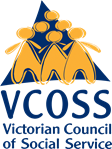 AS TO DIRECTORS’ COMMITMENTThe Board meets most months for 2–3 hours. Board papers are circulated (7 days) prior to the meeting and will require a minimum of 1–2 hours reading and analysis. The Board generally holds at least one full-day or two half-day meetings each year to deal with strategic planning and governance issues. The Board also convenes special Board meetings from time to time to consider specific issues. It is important that all directors make themselves available to attend these special meetings, particularly the strategic planning meeting.The Board currently has one standing committee: the Finance, Audit and Risk Committee which meets most months for up to two hours. The Board also establishes ad hoc Board committees and working groups. The Board expects that directors will accept appointment to at least one Board standing committee and will actively participate in other committees and working groups as required. Committee work will generally take at least the same time commitment as Board meetings.In total, directors should expect to spend at least one full day a month on VCOSS activities.